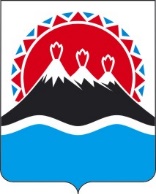 П О С Т А Н О В Л Е Н И ЕГУБЕРНАТОРА КАМЧАТСКОГО КРАЯг. Петропавловск-КамчатскийВ соответствии со частью 11 статьи 17, пунктом 2 части 1 статьи 20 и частью 1 статьи 201 Федерального закона от 27.07.2004 № 79-ФЗ 
«О государственной гражданской службе Российской Федерации», подпунктом «и» пункта 1 части 1 статьи 71, пунктом 32 части 1 статьи 8, частью 1 статьи 81 и частью 1 статьи 12 Федерального закона от 25.12.2008 № 273-ФЗ 
«О противодействии коррупции», подпунктом «е» пункта 1 части 1 статьи 2 Федерального закона от 03.12.2012 № 230-ФЗ «О контроле за соответствием расходов лиц, замещающих государственные должности, и иных лиц их доходам», подпунктом «и» пункта 1 части 1 статьи 2 Федерального закона от 07.05.2013 № 79-ФЗ «О запрете отдельным категориям лиц открывать и иметь счета (вклады), хранить наличные денежные средства и ценности в иностранных банках, расположенных за пределами территории Российской Федерации, владеть и(или) пользоваться иностранными финансовыми инструментами», подпунктом «б» пункта 1 статьи 13, частью 1 статьи 14 и пунктом 2 статьи 141 Закона Камчатского края от 20.11.2013 № 343 «О государственной гражданской службе Камчатского края» и в целях реализации пункта 3 Указа Президента Российской Федерации от 18.05.2009 № 557 «Об утверждении перечня должностей федеральной государственной службы, при замещении которых федеральные государственные служащие обязаны представлять сведения о своих доходах, об имуществе и обязательствах имущественного характера, а также сведения о доходах, об имуществе и обязательствах имущественного характера своих супруги (супруга) и несовершеннолетних детей», пункта 4 Указа Президента Российской Федерации от 21.07.2010 № 925 «О мерах по реализации отдельных положений Федерального закона «О противодействии коррупции», пунктом 8 Указа Президента Российской Федерации от 08.07.2013 № 613 «Вопросы противодействия коррупции», пунктом 2 Указа Президента Российской Федерации от 08.03.2015 № 120 «О некоторых вопросах противодействия коррупции» ПОСТАНОВЛЯЮ:1. Утвердить:1) Перечень должностей государственной гражданской службы Камчатского края в исполнительных органах государственной власти Камчатского края, при замещении которых государственные гражданские служащие Камчатского края обязаны представлять сведения о своих доходах, расходах, об имуществе и обязательствах имущественного характера, а также сведения о доходах, расходах, об имуществе и обязательствах имущественного характера своих супруги (супруга) и несовершеннолетних детей (далее – Перечень) согласно приложению 1 к настоящему постановлению;2) Перечень должностей государственной гражданской службы в исполнительных органах государственной власти Камчатского края, при замещении которых запрещается открывать и иметь счета (вклады), хранить наличные денежные средства и ценности в иностранных банках, расположенных за пределами территории Российской Федерации, владеть и (или) пользоваться иностранными финансовыми инструментами, согласно приложению 2 к настоящему постановлению;3) Перечень должностей государственной гражданской службы Камчатского края, замещение которых влечет за собой размещение сведений о доходах, расходах, об имуществе и обязательствах имущественного характера государственных гражданских служащих исполнительных органов государственной власти Камчатского края, а также сведений о доходах, расходах, об имуществе и обязательствах имущественного характера их супруг (супругов) и несовершеннолетних детей в информационно-телекоммуникационной сети «Интернет» на официальном сайте исполнительных органов государственной власти Камчатского края, согласно приложению 3 к настоящему постановлению.2. Установить, что гражданин Российской Федерации, замещавший должность государственной гражданской службы Камчатского края в исполнительных органах государственной власти Камчатского края, включенную в раздел 1 Перечня или должность государственной гражданской службы Камчатского края в исполнительных органах государственной власти Камчатского края, включенную в Перечень конкретных должностей, в течение двух лет со дня увольнения с государственной гражданской службы Камчатского края:1) имеет право замещать на условиях трудового договора должности в организации и (или) выполнять в данной организации работы (оказывать данной организации услуги) в течение месяца стоимостью более ста тысяч рублей на условиях гражданско-правового договора (гражданско-правовых договоров), если отдельные функции государственного управления данной организацией входили в должностные (служебные) обязанности государственного гражданского служащего Камчатского края, с согласия соответствующей комиссии по соблюдению требований к служебному поведению государственных гражданских служащих Камчатского края и урегулированию конфликта интересов;2) обязан при заключении трудовых договоров и (или) гражданско-правовых договоров в случае, предусмотренном пунктом 1 настоящей части, сообщать работодателю сведения о последнем месте государственной гражданской службы Камчатского края с соблюдением законодательства Российской Федерации о государственной тайне.3. Руководителям исполнительных органов государственной власти Камчатского края:1) обеспечить внесение изменений в соответствии с разделом 2 Перечня в утвержденные перечни конкретных должностей государственной гражданской службы Камчатского края в исполнительных органах государственной власти Камчатского края, при замещении которых государственные гражданские служащие Камчатского края обязаны представлять сведения о своих доходах, расходах, об имуществе и обязательствах имущественного характера, а также сведения о доходах, расходах, об имуществе и обязательствах имущественного характера своих супруги (супруга) и несовершеннолетних детей (далее – Перечень конкретных должностей), в течение 30 календарных дней со дня изменения наименования должности государственной гражданской службы Камчатского края, указанной в Перечне конкретных должностей, или изменения должностных обязанностей по соответствующей должности;2) обеспечить ежегодно до 31 декабря календарного года:а) актуализацию Перечней конкретных должностей на основе проведения оценки коррупционных рисков, возникающих при реализации исполнительным органом государственной власти Камчатского края своих функций; б) формирование списков государственных гражданских служащих Камчатского края в исполнительных органах государственной власти Камчатского края, которые обязаны представлять сведения о доходах, об имуществе и обязательствах имущественного характера за отчетный период, с последующим ознакомлением с этими списками заинтересованных государственных гражданских служащих Камчатского края в соответствующем исполнительном органе государственной власти Камчатского края.4. Признать утратившими силу:1) постановление Губернатора Камчатского края от 31.03.2021 № 47 
«Об утверждении Перечня должностей государственной гражданской службы Камчатского края в исполнительных органах государственной власти Камчатского края, при замещении которых государственные гражданские служащие Камчатского края обязаны представлять сведения о своих доходах, расходах, об имуществе и обязательствах имущественного характера, а также сведения о доходах, расходах, об имуществе и обязательствах имущественного характера своих супруги (супруга) и несовершеннолетних детей»;2) постановление Губернатора Камчатского края от 29.04.2021 № 65 
«О внесении изменений в Постановление губернатора Камчатского края от 31.03.2021 № 47 «Об утверждении перечня должностей государственной гражданской службы Камчатского края в исполнительных органах государственной власти Камчатского края, при замещении которых государственные гражданские служащие Камчатского края обязаны представлять сведения о своих доходах, расходах, об имуществе и обязательствах имущественного характера, а также сведения о доходах, расходах, об имуществе и обязательствах имущественного характера своих супруги (супруга) и несовершеннолетних детей».5. Настоящее постановление вступает в силу после дня его официального опубликования и распространяется на правоотношения, возникшие с 31 декабря 2021 года.Приложение 1 к постановлению Губернатора Камчатского края от [Дата регистрации] № [Номер документа]Перечень должностей государственной гражданской службы Камчатского края в исполнительных органах государственной власти Камчатского края, при замещении которых государственные гражданские служащие Камчатскогокрая обязаны представлять сведения о своих доходах, расходах, об имуществе и обязательствах имущественного характера, а также сведения о доходах, расходах, об имуществе и обязательствах имущественного характера своих супруги (супруга) и несовершеннолетних детейРаздел 1Должности государственной гражданской службы Камчатского края в исполнительных органах государственной власти Камчатского края, отнесенные в соответствии с разделами I – IV Реестра должностей государственной гражданской службы Камчатского края, утвержденного Законом Камчатского края от 20.11.2013 № 343 «О государственной гражданской службе Камчатского края», к высшей группе должностей государственной гражданской службы Камчатского края.Раздел 2Должности государственной гражданской службы Камчатского края в исполнительных органах государственной власти Камчатского края, если замещение этих должностей связано с коррупционными рисками и исполнение должностных обязанностей по ним предусматривает:1) осуществление постоянно, временно или в соответствии со специальными полномочиями функций представителя власти либо организационно-распорядительных или административно-хозяйственных функций;2) предоставление государственных услуг гражданам и организациям;3) осуществление контрольных и надзорных мероприятий;4) подготовку и принятие решений о распределении бюджетных ассигнований, субсидий, межбюджетных трансфертов, а также распределение ограниченного ресурса (квоты, частоты, участки недр и др.);5) управление государственным имуществом;6) осуществление государственных закупок либо выдачу лицензий и разрешений;7) хранение и распределение материально-технических ресурсов.Приложение 2 к постановлению Губернатора Камчатского края от [Дата регистрации] № [Номер документа]Переченьдолжностей государственной гражданской службы в исполнительных органах государственной власти Камчатского края, при замещении которых запрещается открывать и иметь счета (вклады), хранить наличные денежные средства и ценности в иностранных банках, расположенных за пределами территории Российской Федерации, владеть и (или) пользоваться иностранными финансовыми инструментами1. Первый заместитель Руководителя Администрации Губернатора Камчатского края.2. Заместитель Руководителя Администрации Губернатора Камчатского края.3. Заместитель Руководителя Администрации Губернатора Камчатского края– начальник управления.4. Заместитель Министра.5. Заместитель Министра – начальник управления.6. Заместитель Министра – начальник отдела.7. Руководитель Агентства, не являющийся членом Правительства Камчатского края.8. Руководитель Службы.9. Заместитель руководителя Агентства, Службы.10. Заместитель руководителя Агентства, Службы – начальник отдела.11. Руководитель Инспекции.12. Заместитель руководителя Инспекции.13. Заместитель руководителя Инспекции – начальник отдела.14. Начальник отдела специальной документальной связи Администрации Губернатора Камчатского края*.15. Советник отдела специальной документальной связи Администрации Губернатора Камчатского края*.____________________________________________________________________*Должностное обязанности по указанным должностям предусматривают допуск к сведениям особой важности в соответствии с Номенклатурой должностей работников, подлежащих оформлению на допуск к государственной тайне в Правительстве Камчатского края и иных исполнительных органах государственной власти Камчатского края, утвержденной Губернатором Камчатского края.Приложение 3 к постановлению Губернатора Камчатского края от [Дата регистрации] № [Номер документа]Переченьдолжностей государственной гражданской службы Камчатского края, замещение которых влечет за собой размещение сведений о доходах, расходах, об имуществе и обязательствах имущественного характера государственных гражданских служащих исполнительных органов государственной власти Камчатского края, а также сведений о доходах, расходах, об имуществе и обязательствах имущественного характера их супруг (супругов) и несовершеннолетних детей в информационно-телекоммуникационной сети «Интернет» на официальном сайте исполнительных органов государственной власти Камчатского края1. Первый заместитель Руководителя Администрации Губернатора Камчатского края.2. Заместитель Руководителя Администрации Губернатора Камчатского края.3. Заместитель Руководителя Администрации Губернатора Камчатского края – начальник управления.4. Заместитель Министра.5. Заместитель Министра – начальник управления.6. Заместитель Министра – начальник отдела.7. Руководитель Агентства, не являющийся членом Правительства Камчатского края.8. Руководитель Службы.9. Заместитель руководителя Агентства, Службы.10. Заместитель руководителя Агентства, Службы – начальник отдела.11. Руководитель Инспекции.12. Заместитель руководителя Инспекции.13. Заместитель руководителя Инспекции – начальник отдела.14. Начальник управления в Министерстве.15. Заместитель начальника управления в Министерстве.[Дата регистрации]№[Номер документа]О некоторых вопросах реализации нормативных правовых актов Российской Федерации в сфере противодействия коррупции                в исполнительных органах государственной власти Камчатского краягоризонтальный штамп подписи 1]В.В. Солодов